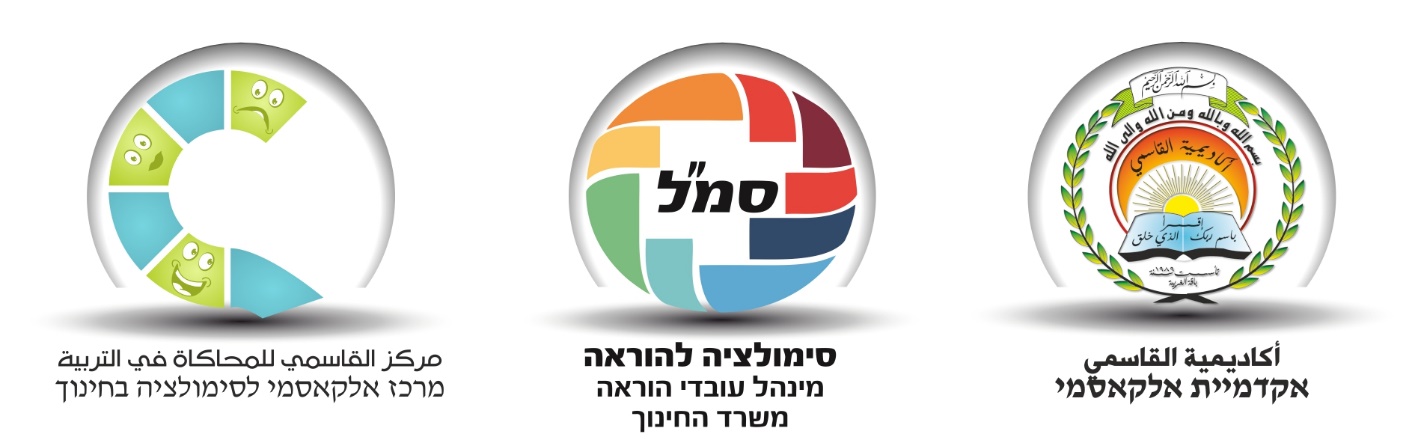 السلام عليكم،عند الانتهاء من توجيه الورشه ، سنكون ممتنين لك ان كرست بعضا من الوقت للإجابة على الاستبيان المرفق حتى نتمكن من تلقي التغذية المرتدة وتحسين عملنا في مركز المحاكاة.   نشكركم مقدما على تعاونكم.مع أطيب التحيات،مركز المحاكاة - اكاديمية القاسميالموجه العزيز/ة. ما رأيك بسير الورشة اليوم:ليس جيدا على الإطلاق                                                                            جيد جدا 	                6 ------- 5 ------- 4 --------- 3 --------- 2 -------- 1 فسر/ي: ______________________________________________________________________________________________________________________________________2. برأيك إلى أي مدى تعتقد أن ورشة العمل افادت مشتركيها؟على الاطلاق                                                                        بشكل كبير                     1--------2--------3-------4-------5-------6فسر/ي: _________________________________________________________________________________________________________________________________________________________________________________________________________	 3. الى أي مدى حققت الورشه اهدافها؟على الاطلاق                                                                     بشكل كبير                  1--------2--------3-------4-------5-------6فسر/ي: _________________________________________________________________________________________________________________________________________________________________________________________________________ 
4. اشر/ي إلى مدى رضاك ​​عن المواضيع الأتية (اشر الى الأرقام وفقا لما يلي:6 - إلى حد كبير جدا -                            1 - على ألإطلاقإذا لزم ألأمر فسر وتوسع أدناه):ملائمة التوقعات مع طاقم المدرسة المشترك بالورشة                                                  1  2  3  4  5  6السيناريو المستعمل بالورشة                                                                                1  2  3  4  5  6حضور الموجهه                                  	                                                       1  2  3  4  5  6تأثير الموجه على المشتركين                                                                                1  2  3  4  5  6عمل الطاقم                                                                                                     1  2  3  4  5   6الالتزام بالوقت                                                                                                  1  2  3  4  5  6عمل الممثل                                                                                                     1  2  3  4  5  6ملاحظات:                                                                           					                                                                           					                         ___________________                                                	5.  تطرق/ي الى موضوعين أو ثلاثة مواضيع أو مكونات في ورشة العمل والتي تعتقد أنها ذات معنى وأهمية خاصة.__________________________________________________________________________________________________________________________________________6. برأيك, هل تحتاج إلى أي مساعدة لتحسين عملك كموجه وعلى ضوء الورشة الحالية مثل: المعجم ألتربوي مهارات الاتصال التعرف على المشاركين والخ .فصل:__________________________________________________________________________________________________________________________________________10. ملاحظات, اقتراحات ورغبات من اجل التغير:              ____________________________________________________________________________________________________________ شكرا على مشاركتكم